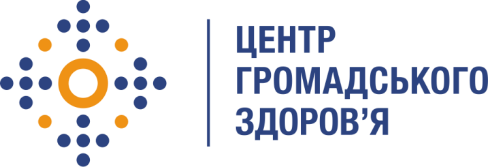 Державна установа 
«Центр громадського здоров’я Міністерства охорони здоров’я України» оголошує конкурс для відбору консультанта (керівник)  регіональної мультидисциплінарної команди (МДК) у Полтавській областів рамках програми «Посилення лікування ВІЛ-інфекції, спроможності лабораторної мережі, замісної підтримуючої терапії та програмного моніторингу в Україні в рамках Надзвичайної ініціативи Президента США з надання допомоги у боротьбі з ВІЛ/СНІД (PEPFAR)» Назва позиції: Консультант  (керівник) регіональної мультидисциплінарної команди (МДК) у Полтавській областіПеріод надання послуг:  грудень 2023 - вересень 2024Інформація щодо установи:Державна установа «Центр громадського здоров’я Міністерства охорони здоров’я України» (ЦГЗ) — санітарно-профілактичний заклад охорони здоров’я, головними завданнями якого є діяльність у галузі громадського здоров’я і забезпечення потреб населення шляхом здійснення епідеміологічного нагляду, виконання повноважень щодо захисту населення від інфекційних та неінфекційних захворювань, лабораторної діяльності, біологічної безпеки та біологічного захисту. ЦГЗ виконує функції головної установи Міністерства охорони здоров’я України у галузі громадського здоров’я та протидії небезпечним, особливо небезпечним, інфекційним та неінфекційним захворюванням, біологічного захисту та біологічної безпеки, імунопрофілактики, лабораторної діагностики інфекційних недуг, гігієнічних та мікробіологічних аспектів здоров’я людини, пов’язаних із довкіллям, національного координатора Міжнародних медико-санітарних правил, координації реагування на надзвичайні ситуації у секторі громадського здоров’яЗавдання:1. Пропонує заходи щодо забезпечення досягнення регіональних показників ефективного тестування на ВІЛ, набору нових пацієнтів на антиретровірусну терапію (далі – АРТ), їх утриманню в лікуванні та досягненні невизначального рівня вірусного навантаження.2. Пропонує заходи щодо здійснення співпраці з питань ВІЛ-інфекції на регіональному рівні між органами виконавчої влади, медичними закладами, неурядовими організаціями, зокрема щодо поліпшення тестування на ВІЛ та надання допомоги людям, які живуть з ВІЛ/СНІД (далі – ЛЖВ).3. Здійснює візити технічної підтримки до закладів охорони здоров'я щодо оцінки надання послуг з тестування на ВІЛ та медичних послуг ЛЖВ. 4. Послуги з підготовки рекомендацій за результатами здійсненої оцінки надання послуг з тестування на ВІЛ та медичних послуг ЛЖВ.5. Консультує працівників медичних закладів щодо усунення проблем, які були виявлені під час проведення оцінки надання послуг з тестування на ВІЛ та медичних послуг ЛЖВ.  6. Консультує з питань підготовки проектів документів щодо надання медичних послуг ЛЖВ (стандартних операційних процедур, оновлений маршрут пацієнта тощо) та пропонує заходи щодо забезпечення їх імплементації на регіональному рівні.7. Надає послуги з питань організації збору регіональних даних щодо кількості, проведених тестувань на ВІЛ та призначеного лікування ВІЛ-інфікованим 8. Послуги з підготовки узагальненої оперативної інформації, аналітичних матеріалів щодо надання медичних послуг ЛЖВ на регіональному рівні, зокрема під час воєнного стану.   Вимоги до професійної компетентності:Медична освіта (спеціаліст, магістр)Досвід роботи у сфері протидії у ВІЛ- інфекції буде перевагоюДосвід роботи в медичній галузі не менше 3 роківЗнання нормативно-правової бази з питань ВІЛ-інфекції/СНІДуБазовий рівень володіння комп’ютером (робота з MS Office, Word)Чітке дотримання термінів виконання завданьРезюме мають бути надіслані електронною поштою на електронну адресу: vacancies@phc.org.ua.  В темі листа, будь ласка, зазначте номер та назву вакансії: «448-2023 Консультант (керівник) регіональної мультидисциплінарної команди (МДК) у Полтавській області»Термін подання документів – до 15 грудня 2023 року.За результатами відбору резюме успішні кандидати будуть запрошені до участі у співбесіді. У зв’язку з великою кількістю заявок, ми будемо контактувати лише з кандидатами, запрошеними на співбесіду. Умови завдання та контракту можуть бути докладніше обговорені під час співбесіди.Державна установа «Центр громадського здоров’я Міністерства охорони здоров’я України» залишає за собою право повторно розмістити оголошення про конкурс, скасувати конкурс, запропонувати договір з іншою тривалістю.